General questions and activities Chapter1: Biologically important molecules.Atoms:Using the following data in the periodic table COMPLETE the table below: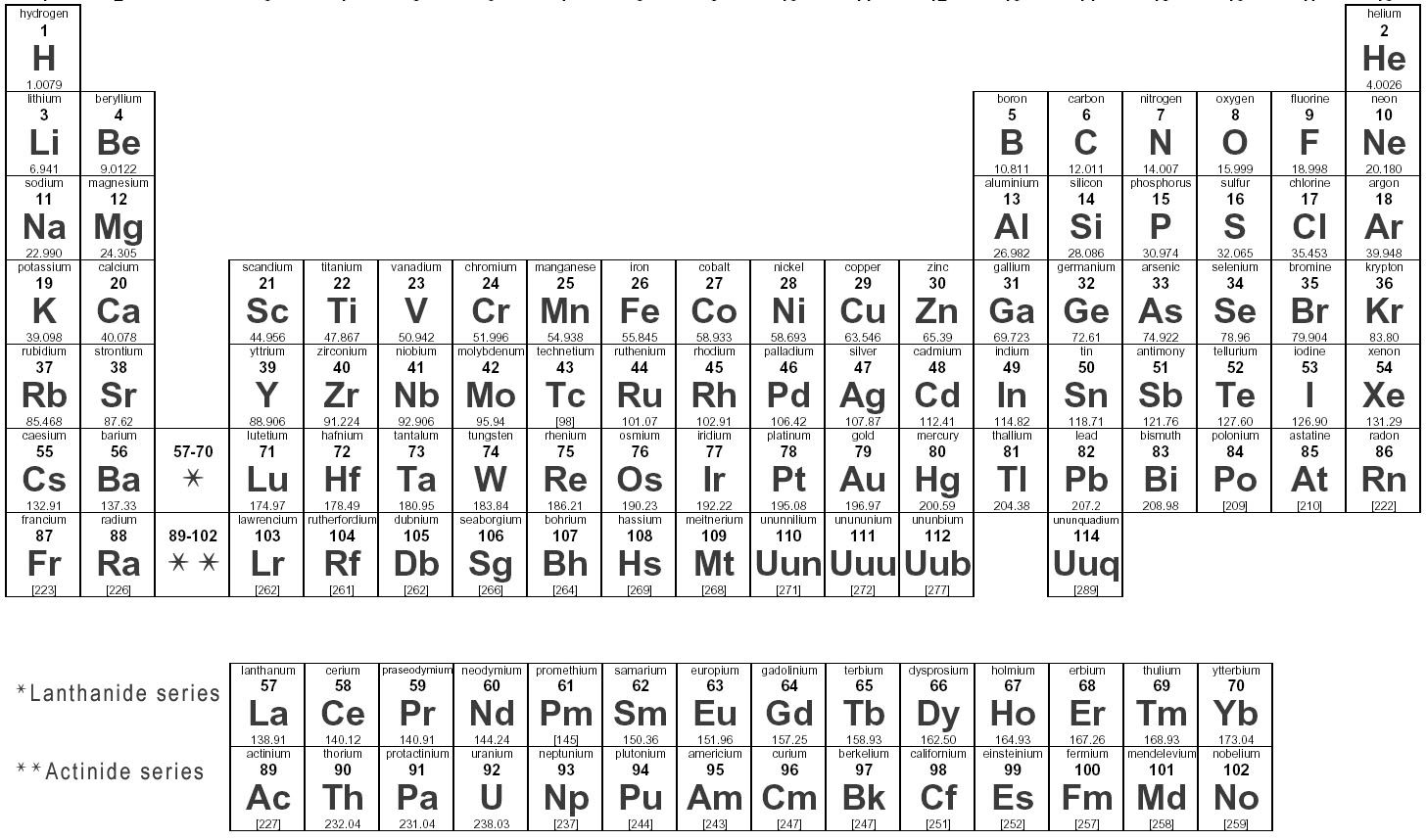 Connect column A to the suitable respond of column B:What do you know aboutAtomMoleculeProtonNeutronElectronAcidBaseAtomic numberMass numberIonIsotopComplete the following statements:Carbohydrates are composed of …………… , …………………… and ………………………. The subunit …………………  can be repeated ………………… many times to form different molecules.Carbohydrates are important in ……………………………………. And ………………………………………Look at the figure and mention the name of the compound: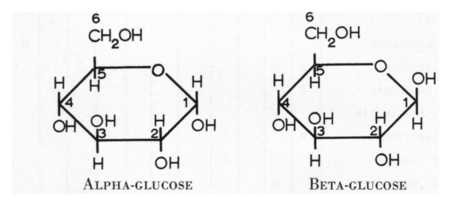 What is the name of each of the following sugars:A-B-C-  Write the chemical formula of each of the following:TriosesPentosesHexosesComplete the following statements:Removing water is called …………………………………………………… ( this is the reaction that joins 2 monosaccharides to form 1 disacharide) and adding water is called ……………………………………………………. (this is the reaction that breaks 1 disaccharide to form 2 monosacharide)2 Monosaccharides are joined together to form a ………………………...If a reaction releases water it will be  called a …………………………….. reactionThe link between the monosaccharide rings as called a …. ………………………… bond.2 glucoses makes 1 ……………………… (Glucose + fructose = …………………..)  found in …………………….. (Glucose + Galactose = …………………………….) found in.ElementMass No.Atomic No.No. of electrons.No. of protonsNo of neutrons.HLiNaKBaNFColumn AColumn BPositive part of an atomNucleusNegative part of an atomProtonNeutral part of an atomElectronFound in the middle of the atom and contains both protons and neutrons.Neutron